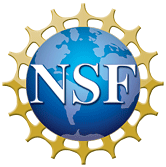 Science:  Becoming the MessengerA communications skill-building workshop brought to you by the National Science FoundationSheraton Old San Juan, 100 Brumbaugh Street, San Juan, Puerto Rico December 12, 20117:30 a.m.	Breakfast and registration 8:00 - 8:15 	Opening remarks Susan Mason, NSF8:15 - 8:45	The Workshop “Morning Show” Chris Mooney8:45 - 9:00	The State of Science Chris Mooney9:00 – 10:00	Creating & Distilling Your MessageDan AganChris MooneyJoe Schreiber10:00 – 10:15	Break10:15 – 12:00	Creating & Distilling Your Message (continued)12:00 – 1:00	Lunch 1:00 – 3:00	A Hitchhiker’s Guide to Public Presentations Dan Agan	From Triangle to Twitter Chris Mooney		From Message to MovieJoe Schreiber3:00 – 3:15	BreakDecember 12, 2011 (continued)3:15 – 4:15	Information Partners Breakout Session – for all Public Information Officers (communicating on behalf of institutions & universities) Lisa Van Pay3:15 – 4:15	Concurrent Breakout Sessions #1 I  Am New Media (And So Can You!) – Chris Mooney  (laptop required)Video Boot Camp: Tell Your Story on Camera  – Joe Schreiber  (laptop required)4:30 – 5:30	Concurrent Breakout Sessions #2 I Am New Media (And So Can You!) -  Chris Mooney  (laptop required)Video Boot Camp: Tell Your Story on Camera – Joe Schreiber  (laptop required)5:30 – 5:45	The Workshop “Morning Show” – Revisited Chris Mooney5:45 – 6:00	Complete Evaluation Forms 		Presentation of Certificates